ПРАВИТЕЛЬСТВО ВОЛОГОДСКОЙ ОБЛАСТИПОСТАНОВЛЕНИЕот 1 апреля 2008 г. N 592ОБ ОБЩЕСТВЕННОМ КООРДИНАЦИОННОМ СОВЕТЕ ПО РАЗВИТИЮМАЛОГО И СРЕДНЕГО ПРЕДПРИНИМАТЕЛЬСТВА ВОЛОГОДСКОЙ ОБЛАСТИВ целях содействия укреплению предпринимательского сектора экономики, учета интересов предпринимателей при формировании и реализации государственной политики в сфере малого и среднего предпринимательства и в соответствии с Федеральным законом от 24 июля 2007 года N 209-ФЗ "О развитии малого и среднего предпринимательства в Российской Федерации" Правительство области постановляет:1. Создать общественный координационный Совет по развитию малого и среднего предпринимательства Вологодской области (далее - Совет).2. Утвердить Положение о Совете (приложение 1) и состав Совета (приложение 2).3. Организационно-техническое обеспечение деятельности Совета возложить на Департамент экономического развития области.(п. 3 в ред. постановления Правительства Вологодской области от 08.09.2014 N 799)4. Признать утратившими силу:постановление Губернатора области от 24 июня 1999 года N 389 "О Совете предпринимателей Вологодской области";пункт 5 постановления Правительства области от 28 января 2002 года N 27 "О проведении областного конкурса "Вологодский предприниматель года";постановление Правительства области от 25 февраля 2003 года N 135 "О внесении изменений в постановление Губернатора области от 24 июня 1999 года N 389".По поручению Губернатора областивице-губернатор областиН.В.КОСТЫГОВУтвержденоПостановлениемПравительства областиот 1 апреля 2008 г. N 592(приложение 1)ПОЛОЖЕНИЕОБ ОБЩЕСТВЕННОМ КООРДИНАЦИОННОМ СОВЕТЕ ПО РАЗВИТИЮМАЛОГО И СРЕДНЕГО ПРЕДПРИНИМАТЕЛЬСТВА ВОЛОГОДСКОЙ ОБЛАСТИ(ДАЛЕЕ - ПОЛОЖЕНИЕ)1. Общие положения1.1. Общественный координационный Совет по развитию малого и среднего предпринимательства Вологодской области (далее - Совет) осуществляет свою деятельность в целях содействия развитию и межотраслевой координации поддержки малого и среднего предпринимательства в области, учета интересов предпринимателей при реализации государственной политики в сфере малого и среднего предпринимательства, широкого привлечения предпринимателей к решению социально-экономических задач.(в ред. постановления Правительства Вологодской области от 08.09.2014 N 799)1.2. Совет является общественным экспертным, информационным и консультационным органом по вопросам развития и поддержки малого и среднего предпринимательства.1.3. Совет осуществляет свою деятельность в тесном взаимодействии с государственными органами области, территориальными органами федеральных органов исполнительной власти, органами местного самоуправления муниципальных образований области, общественными организациями и объединениями предпринимателей. Его решения носят рекомендательный характер.1.4. Совет в своей работе руководствуется Конституцией Российской Федерации, федеральными законами, иными нормативными правовыми актами Российской Федерации, нормативными правовыми актами Вологодской области и настоящим Положением.2. Основные задачи Совета2.1. Содействие в реализации государственной политики, направленной на поддержку и развитие малого и среднего предпринимательства в области.2.2. Привлечение субъектов малого и среднего бизнеса к решению актуальных социально-экономических задач области.2.3. Содействие межотраслевой координации в сфере развития малого и среднего предпринимательства.2.4. Исключен с 28 октября 2013 года. - Постановление Правительства Вологодской области от 28.10.2013 N 1051.2.4. Исследование и обобщение проблем субъектов малого и среднего предпринимательства, защита их законных прав и интересов в органах государственной власти области.2.5. Привлечение общественных организаций и объединений предпринимателей и представителей средств массовой информации к обсуждению вопросов, касающихся реализации права граждан на предпринимательскую деятельность.2.6. Обобщение и распространение опыта деятельности субъектов малого и среднего предпринимательства и структур поддержки малого и среднего предпринимательства.2.7. Разработка рекомендаций органам исполнительной государственной власти области и органам местного самоуправления при определении приоритетов в области развития малого и среднего предпринимательства.3. Основные направления деятельности Совета3.1. Организует взаимодействие с общественными, отраслевыми и профессиональными объединениями малого и среднего предпринимательства, другими предпринимательскими структурами.3.2. Осуществляет взаимодействие с органами исполнительной государственной власти области по вопросам развития малого и среднего предпринимательства.3.3. Принимает участие в разработке и реализации областных и отраслевых мероприятий, программ развития и поддержки малого и среднего предпринимательства путем представления предложений в проекты нормативных правовых актов области.(в ред. постановления Правительства Вологодской области от 07.10.2008 N 1915)3.4. Вовлекает представителей предпринимательского сообщества и предпринимателей к подготовке и проведению общественной экспертизы проектов правовых актов области, затрагивающих интересы малого и среднего предпринимательства.3.5. Обобщает мнения предпринимателей по актуальным вопросам ведения предпринимательской деятельности и доводит до органов исполнительной власти области консолидированную позицию предпринимательского сообщества по данным вопросам.3.6. Выражает мнение Совета по запросу органа по управлению имуществом области в целях учета данного мнения при принятии указанным органом решения об оказании имущественной поддержки путем передачи в аренду имущества области в соответствии со статьей 18 Федерального закона от 24 июля 2007 года N 209-ФЗ "О развитии малого и среднего предпринимательства в Российской Федерации" в течение 22 рабочих дней с даты поступления указанного запроса.Мнение Совета носит рекомендательный характер.В случае непредставления мнения Совета в орган по управлению имуществом в течение 22 рабочих дней считается, что у Совета предложения и замечания при принятии решения об оказании имущественной поддержки путем передачи в аренду имущества области без проведения торгов отсутствуют.При проведении торгов на право заключения договора аренды имущества области в состав конкурсной или аукционной комиссии включается представитель Совета (по согласованию).(п. 3.6 в ред. постановления Правительства Вологодской области от 05.04.2021 N 384)4. Состав Совета(в ред. постановления Правительства Вологодской областиот 08.09.2014 N 799)4.1. Общее число членов Совета - 11 человек. Персональный состав Совета формируется из представителей общественных объединений малого и среднего предпринимательства, организаций инфраструктуры поддержки малого и среднего предпринимательства, субъектов малого и среднего предпринимательства, органов государственной власти области. Количество представителей общественных объединений малого и среднего предпринимательства, организаций инфраструктуры поддержки малого и среднего предпринимательства, субъектов малого и среднего предпринимательства составляет не менее двух третей от общего числа членов Совета.(п. 4.1 в ред. постановления Правительства Вологодской области от 28.12.2020 N 1536)4.2. Совет состоит из председателя Совета, ответственного секретаря Совета и членов Совета. Председатель Совета, ответственный секретарь Совета также являются членами Совета.(п. 4.2 в ред. постановления Правительства Вологодской области от 28.12.2020 N 1536)4.3. Состав Совета утверждается постановлением Правительства области.4.4. Председатель Совета, ответственный секретарь Совета и члены Совета участвуют в его работе на общественных началах.(п. 4.4 в ред. постановления Правительства Вологодской области от 28.12.2020 N 1536)4.5. Члены Совета, в том числе председатель и ответственный секретарь Совета, вправе делегировать свои полномочия (с правом участия в голосовании) своим представителям, о чем они должны предварительно уведомить председателя или ответственного секретаря Совета.В случаях неявки члена Совета на заседание Совета без уважительной причины (командировка, больничный, отпуск) более 2 раз член Совета исключается из его состава. Внесение соответствующих изменений в состав Совета обеспечивает Департамент экономического развития области.(п. 4.5 в ред. постановления Правительства Вологодской области от 28.12.2020 N 1536)5. Организация деятельности Совета(в ред. постановления Правительства Вологодской областиот 08.09.2014 N 799)5.1. Работой Совета руководит председатель Совета.(п. 5.1 в ред. постановления Правительства Вологодской области от 28.12.2020 N 1536)5.2. Председатель Совета:- осуществляет руководство работой Совета;- ведет заседания Совета;- является представителем Совета в государственных органах, органах местного самоуправления, организациях;- обеспечивает и контролирует выполнение решений Совета;- координирует работу привлеченных экспертов и консультантов, представителей органов государственной власти области и других специалистов и членов Совета в комиссиях, экспертных и рабочих группах Совета.5.3. Ответственный секретарь Совета:- организует текущую работу Совета;- участвует в подготовке заседаний (оповещает членов Совета о предстоящем заседании, готовит материалы заседания и обеспечивает ими членов Совета не позднее чем за 5 рабочих дней до его проведения);- рассылает протокол (выписки из протокола) заседания Совета лицам, в отношении которых Советом принято решение;- обеспечивает ведение и сохранность документации Совета.5.4. Члены Совета:- принимают участие в заседаниях Совета;- предлагают вопросы для обсуждения на заседаниях Совета;- получают информацию, имеющуюся в распоряжении Совета.5.5. Для осуществления своей деятельности Совет:- привлекает для работы в Совете экспертов и консультантов, представителей органов государственной власти области и других специалистов;- формирует временные и постоянно действующие комиссии, экспертные и рабочие группы для выполнения поставленных задач;- может запрашивать от органов государственной власти области, органов местного самоуправления муниципальных образований области, организаций необходимые для работы информационные, аналитические и справочные материалы.5.6. Совет самостоятельно принимает внутренние документы, регламентирующие его работу.5.7. Заседания Совета созываются по мере необходимости, но не реже одного раза в год.(в ред. постановления Правительства Вологодской области от 20.12.2021 N 1472)Заседание Совета является правомочным, если на нем присутствует более половины состава Совета.(в ред. постановлений Правительства Вологодской области от 28.12.2020 N 1536, от 20.12.2021 N 1472)5.8. По итогам заседания Совета оформляется протокол заседания Совета, подписываемый председателем Совета и ответственным секретарем Совета. В случае если в соответствии с пунктом 4.5 настоящего Положения полномочия председателя или ответственного секретаря Совета были делегированы, протокол заседания Совета подписывают лица, которым соответствующие полномочия были делегированы.(п. 5.8 в ред. постановления Правительства Вологодской области от 28.12.2020 N 1536)5.9. Решения Совета принимаются простым большинством голосов присутствующих на заседании членов Совета.5.10. Допускается принятие решений Совета путем проведения заочного голосования (опросным путем). Для этого ответственный секретарь Совета собирает подписи членов Совета в листе опроса, форма которого утверждается решением Совета. К листу опроса, направляемому членам Совета, прилагается перечень вопросов, подлежащих рассмотрению, с приложением всех имеющихся материалов, необходимых для принятия решения.Члены Совета вправе направить ответственному секретарю Совета лист опроса посредством почтовой, электронной или иной связи, обеспечивающей аутентичность передаваемых и принимаемых сообщений и их документальное подтверждение.(п. 5.10 введен постановлением Правительства Вологодской области от 07.08.2017 N 699)5.11. Принятые Советом путем проведения заочного голосования решения оформляются протоколом заседания Совета в соответствии с пунктом 5.8 настоящего Положения.К протоколу заседания Совета, проводимого путем заочного голосования, приобщаются полученные от членов Совета листы опроса, а также материалы, послужившие основанием для принятия Советом решения.(п. 5.11 введен постановлением Правительства Вологодской области от 07.08.2017 N 699)УтвержденПостановлениемПравительства областиот 1 апреля 2008 г. N 592(приложение 2)СОСТАВОБЩЕСТВЕННОГО КООРДИНАЦИОННОГО СОВЕТА ПО РАЗВИТИЮМАЛОГО И СРЕДНЕГО ПРЕДПРИНИМАТЕЛЬСТВА ВОЛОГОДСКОЙ ОБЛАСТИ--------------------------------<*> По согласованию.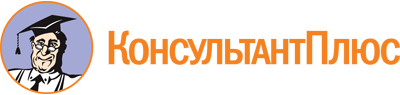 Постановление Правительства Вологодской области от 01.04.2008 N 592
(ред. от 05.06.2023)
"Об общественном координационном Совете по развитию малого и среднего предпринимательства Вологодской области"
(вместе с "Положением об общественном координационном Совете по развитию малого и среднего предпринимательства Вологодской области (далее - Положение)")Документ предоставлен КонсультантПлюс

www.consultant.ru

Дата сохранения: 27.11.2023
 Список изменяющих документов(в ред. постановлений Правительства Вологодской областиот 07.10.2008 N 1915, от 14.07.2009 N 1077, от 21.03.2011 N 225,от 09.04.2012 N 311, от 05.08.2013 N 805, от 28.10.2013 N 1051,от 08.09.2014 N 799, от 07.08.2017 N 699, от 28.12.2020 N 1536,от 05.04.2021 N 384, от 20.12.2021 N 1472, от 05.06.2023 N 665)КонсультантПлюс: примечание.Постановление Правительства Вологодской области от 28.01.2002 N 27, отдельные положения которого абзацем третьим пункта 4 данного документа признаны утратившими силу, отменено постановлением Правительства Вологодской области от 06.09.2010 N 1007Б.Список изменяющих документов(в ред. постановлений Правительства Вологодской областиот 07.10.2008 N 1915, от 21.03.2011 N 225, от 05.08.2013 N 805,от 28.10.2013 N 1051, от 08.09.2014 N 799, от 07.08.2017 N 699,от 28.12.2020 N 1536, от 05.04.2021 N 384, от 20.12.2021 N 1472)Список изменяющих документов(в ред. постановления Правительства Вологодской областиот 05.06.2023 N 665)Цешнатий А.В.-Начальник управления развития малого и среднего предпринимательства, заместитель начальника Департамента экономического развития Вологодской области, председатель Совета;Комарова И.Н.-консультант управления развития малого и среднего предпринимательства Департамента экономического развития Вологодской области, ответственный секретарь Совета.Члены Совета:Члены Совета:Члены Совета:Андреева О.Р.-директор Автономной некоммерческой организации "Агентство Городского Развития" <*>;Артамонова В.Н.-председатель Вологодского регионального отделения ООГО "Союз женщин России" <*>;Башаркевич О.С.-директор Автономной некоммерческой организации "Центр гарантийного обеспечения малого и среднего предпринимательства" <*>;Власов В.В.-начальник отдела приватизации и аренды Департамента имущественных отношений Вологодской области;Истомин И.В.-индивидуальный предприниматель, член Вологодского регионального отделения общественной организации малого и среднего предпринимательства "Опора России" <*>;Куликова С.Г.-уполномоченный по защите прав предпринимателей в Вологодской области <*>;Монахов Д.А.-председатель Совета Ассоциации "Саморегулируемая организация "Добровольное Объединение Строителей" <*>;Серебрякова Д.С.-директор Автономной некоммерческой организации "Агентство развития предпринимательства Вологодской области "Мой бизнес" <*>;Сивков А.Н.-общественный представитель автономной некоммерческой организации "Агентство стратегических инициатив по продвижению новых проектов" по направлению "Новый бизнес" в Вологодской области <*>;Телегина Г.Д.-Президент Союза Вологодской торгово-промышленной палаты <*>.